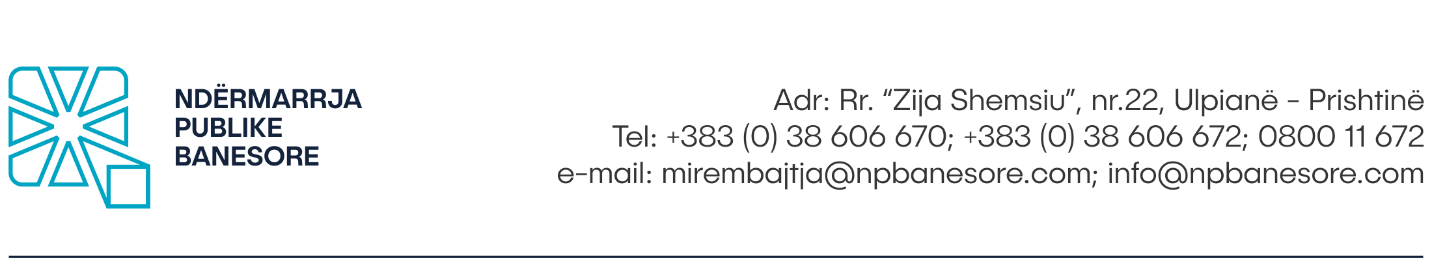 Në bazë të dispozitave të Nenit 8 të Ligjit të Punës, si dhe Udhëzimit Administrativ Nr.01/2024 Për Regullimin e Procedurave të Konkursit në Sektorin Publik Neni 5, 7 dhe 8,   Ndërmarrja Publike Banesore Sh.A në Prishtinë, shpall: K O N K U R SPër plotësimin e vendit të punësTitulli i vendit të punës: Punëtor/e në Njësinë për Pastrim- 5 (pesë) pozitaI raporton: Kryepunëtorit/es të/së Njësisë për PastrimNiveli i pagës: 8Orët e Punës:  40 orë në javëKohëzgjatja e Kontratës: Me kohë të caktuar 12 muaj me mundësi vazhdimi ( puna provuese 3 muaj)Vendi Punës: Rr. “Zija Shemsiu” nr. 22, Ulpianë- Prishtinë ( selia e Ndërmarrjes Publike Banesore)Detyrat e përgjegjësitë:Është përgjegjës/e për realizimin e objektivave të caktuara nga Kryepunëtori/ja i/e grupit;Koordinon punët me punonjësit/et tjerë/a së bashku me Kryepunëtorin/en i/e grupit në lidhje me kërkesat dhe nevojat për kryerjen e aktiviteteve të nevojshme që kanë të bëjnë me Njësinë për Pastrim (NJP);Bashkëpunon ngushtë me punonjësit/et tjerë/a dhe me kryepunëtorin/en e grupit në përmbushjen e objektivave të Divizionit të Mirëmbajtjes së Rregullt dhe Intervenimeve (DMRrI-së);Merr pjesë në mbledhjet e rregullta ku është i/e thirrur për nevojat e Divizionit;Është përgjegjës/e për pastrimin e njësive të përbashkëta të banesave kolektive të përcaktuara nga Kryepunëtori/ja;Mban evidencë të njësive të pastruara dhe e dorëzon këtë raport në baza javore të Kryepunëtori/ja i/e grupit të pastrimit;Për punët dhe detyrat e shtruara i përgjigjet kryepunëtorit/es të/së grupit të pastrimit;Porositë për materiale i bën më herët dhe i specifikon në detaje sipas kërkesës;Materialet të cilat nuk furnizohen sipas kërkesës ka të drejtë t’i kthejë mbrapa;Kujdeset për mjetet e punës dhe raporton për defektet e tyre;Mban përgjegjësi për materialin e shpenzuar;Kryepunëtori/ja i/e grupit të pastrimit mund ta ngarkojë me detyra tjera sipas nevojës së NPB-së;Në rast mungese të punonjësve tjerë, me urdhër të mbikëqyrësit mund të zëvendësojë dhe të kryej detyra tjera.Kualifikimet:Diplomë e shkollës fillore;Preferohet përvojë pune së paku 1 vit.Aftësitë:Shkathtësi për të punuar në grup, nën presion dhe të dëshmoj fleksibilitet në punë;Njohje të shkëlqyer të materialeve dhe mjeteve të punës që kanë të bëjnë me pastrim;Të ketë kujdes të shtuar dhe të respektojë normat për sigurinë në punë;Të jetë i/e gatshëm/e të punojë në objekte të ndryshme;Të jetë i/e gatshëm/e të punojë në të gjitha kushtet atmosferike.Të ketë etikë dhe integritet në punë.Procedura e Konkurrimit Kandidatët e interesuar, formularin zyrtar mund ta marrin në zyret e Burimeve Njerëzore të Ndërmarrjes Publike Banesore apo ta shkarkojnë nga web faqja e internetit në adresën:www.npbanesore.com/shpalljet/mundesi-punesimi/.Dokumentacionin/ Aplikacioni  mund ta dërgoni në mënyrë Elektronike përmes emailit zyrtar: burimet.njerezore@npbanesore.com. Kandidatët të cilët konkurojnë duhet të shënojnë saktë adresën, numrin e telefonit kontaktues si dhe email adresën. Vetëm kandidatët e përzgjedhur do të ftohen në procedura të tjera të rekrutimit. Dokumentet që duhet të bashkangjiten: Aplikacioni i NPB-së; Dëshmitë për ShkollimPreferohet përvojë e punës se paku 1 vit;Certifikatën që nuk jeni nën hetime nga Gjykata (jo më e vjetër se gjashtë muaj);Kopjen e letërnjoftimit; APLIKACIONET DHE DOKUMENTACIONI I PAKOMPLETUAR SIPAS KËRKESAVE TË PËRCAKTUARA NË KËTË SHPALLJE SI DHE ATO QË ARRIJNË PAS SKADIMIT TË AFATIT TË KONKURSIT, NUK DO TË SHQYRTOHEN. Shpallja është e hapur që nga data  07.05.2024 deri më  21.05.2024Për informata më të hollësishme mund të kontaktoni në Divizionin e Burimeve Njerëzore të Ndërmarrjes Publike Banesore në nr. tel. : 038 553 311. Na osnovu odredaba člana 8 Zakona o radu, kao i Administrativnog uputstva br. 01/2024 o regulisanju tenderskih procedura u javnom sektoru član 5, 7 i 8, Javno stambeno preduzeće Sh.A u Prištini, saopštava :K O N K U R SZa popunjenje radnog mestaNaziv radnog mesta: Radnik u Čistoći – 5 (pet) radnih mestaIzveštava: Šefu jedinice za čišćenjeVisina plate: 8Radno vreme: 40 sati nedeljnoTrajanje ugovora: Na određeno 12 meseci sa mogućnošću produženja (probni rad 3 meseca)Mesto rada: Ul. „Zija Šemsiu“ br. 22, Ulpiane- Priština (sedište Javnog stambenog preduzeća)Dužnosti i odgovornosti:Odgovoran je za realizaciju ciljeva postavljenih od strane rukovodioca grupe;Koordinira rad sa ostalim zaposlenima zajedno sa glavnim radnikom grupe u vezi sa zahtjevima i potrebama za obavljanje potrebnih aktivnosti u vezi sa Jedinicom za čišćenje (NJP);Blisko sarađuje sa drugim zaposlenima i sa šefom grupe u ispunjavanju ciljeva Odeljenja za redovno održavanje i intervencije (DMRrI);Učestvuje na redovnim sastancima na kojima se poziva za potrebe Odseka;Odgovoran je za čišćenje zajedničkih jedinica kolektivnog stanovanja koje odredi nadzornik;Vodi evidenciju očišćenih jedinica i podnosi ovaj izveštaj jednom nedeljno glavnom radniku grupe za čišćenje;Odgovoran je za poslove i zadatke dodeljene poslovođi grupe za čišćenje;Ranije naručuje materijale i detaljno ih precizira prema zahtevu;Ima pravo da vrati materijale koji nisu isporučeni prema zahtevu;Stara se o radnim alatima i prijavljuje njihove nedostatke;Snosi odgovornost za utrošeni materijal;Glavni radnik grupe za čišćenje može mu zadužiti i druge poslove prema potrebama NPB;U slučaju odsustva drugih zaposlenih, po nalogu rukovodioca, može zameniti i obavljati druge poslove.Kvalifikacije:Diploma osnovne škole;Poželjno je najmanje 1 godina radnog iskustva.Poznavanje:Sposobnost rada u grupi, pod pritiskom i demonstracije fleksibilnosti na poslu;Odlično poznavanje materijala i radnih alata vezanih za čišćenje;Budite oprezniji i poštujte norme zaštite na radu;Biti voljan da radi u različitim objektima;Budite spremni da radite u svim vremenskim uslovima.Imati etiku i integritet na poslu.Procedura konkursaSlužbeni formular zainteresovani kandidati mogu dobiti u Službi za kadrove Javnog stambenog preduzeća ili ga preuzeti sa sajta na adresi:vvv.npbanesore.com/shpalljet/mundesi-punesimi/.Documentation/ Prijavu možete poslati elektronski putem zvanične e-pošte: svarne.njerezore@npbanesore.com. Kandidati koji se takmiče moraju tačno da unesu adresu, kontakt telefon i mejl adresu. Samo odabrani kandidati će biti pozvani na dalje procedure zapošljavanja.Dokumenti koje treba priložiti:NPB aplikacija;Dokaz o obrazovanjuPoželjno je radno iskustvo od najmanje 1 godine;Uverenje da niste pod istragom (ne starije od šest meseci);Kopija lične karte;NEKOMPLETNE PRIJAVE I DOKUMENTACIJA PREMA USLOVIMA NAVEDENIM U OVOM OGLASU I PRISLEPE NAKON KONKURSNOG ROKA NEĆE SE RAZMATRATI.Oglas je otvoren od 07.05.2024-21.05.2024Za detaljnije informacije možete se obratiti Odeljenju za ljudske resurse Javnog stambenog preduzeća na br. tel. : 038 553 311